ЗАЯВЛЕНИЕоб отказе от Договора страхованияПОЛИС №  от .. г.Настоящим подтверждается, что АО ВТБ Страхование жизни приняло ____   _____________20___г.от Страхователя    ______________________________       Заявление об отказе от страховых услуг по Полису №         _______________         от   ___    __________________20__г._____________________________________________________           ___________________(ФИО и должность  сотрудника АО ВТБ Страхование жизни)                         (подпись)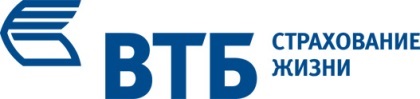 Акционерное обществоВТБ Страхование жизниАдрес юридического лица:ул. Мясницкая, д. 48,г. Москва, 107078Я,(ФИО Страхователя)Я,(ФИО Страхователя)Я,(ФИО Страхователя)Я,(ФИО Страхователя)__________________________________________________________________________________________________________________________________________________________________________________________________________________________________________________________________________________________________________________________________________________________________________________________________________________________________________________Почтовый адрес:Почтовый адрес:Почтовый адрес:Почтовый адрес:     __________________________________________________________________________________________________________________________________________     __________________________________________________________________________________________________________________________________________     __________________________________________________________________________________________________________________________________________     __________________________________________________________________________________________________________________________________________     __________________________________________________________________________________________________________________________________________     __________________________________________________________________________________________________________________________________________     __________________________________________________________________________________________________________________________________________Контактный телефонКонтактный телефонКонтактный телефонКонтактный телефон()()()()()()()Паспорт или иной документ, удостоверяющий личность:Паспорт или иной документ, удостоверяющий личность:Паспорт или иной документ, удостоверяющий личность:Паспорт или иной документ, удостоверяющий личность:Серия  №  дата выдачи .. Выдан _________________________________________________________________________                                                (наименование выдавшего органа)Серия  №  дата выдачи .. Выдан _________________________________________________________________________                                                (наименование выдавшего органа)Серия  №  дата выдачи .. Выдан _________________________________________________________________________                                                (наименование выдавшего органа)Серия  №  дата выдачи .. Выдан _________________________________________________________________________                                                (наименование выдавшего органа)Серия  №  дата выдачи .. Выдан _________________________________________________________________________                                                (наименование выдавшего органа)Серия  №  дата выдачи .. Выдан _________________________________________________________________________                                                (наименование выдавшего органа)Серия  №  дата выдачи .. Выдан _________________________________________________________________________                                                (наименование выдавшего органа)заявляю о своем отказе от  исполнения  договора в полном объеме.заявляю о своем отказе от  исполнения  договора в полном объеме.заявляю о своем отказе от  исполнения  договора в полном объеме.заявляю о своем отказе от  исполнения  договора в полном объеме.заявляю о своем отказе от  исполнения  договора в полном объеме.заявляю о своем отказе от  исполнения  договора в полном объеме.заявляю о своем отказе от  исполнения  договора в полном объеме.заявляю о своем отказе от  исполнения  договора в полном объеме.заявляю о своем отказе от  исполнения  договора в полном объеме.заявляю о своем отказе от  исполнения  договора в полном объеме.заявляю о своем отказе от  исполнения  договора в полном объеме.Прошу произвести возврат суммы оплаченного мной страхового взноса в размере:Прошу произвести возврат суммы оплаченного мной страхового взноса в размере:Прошу произвести возврат суммы оплаченного мной страхового взноса в размере:Прошу произвести возврат суммы оплаченного мной страхового взноса в размере:Прошу произвести возврат суммы оплаченного мной страхового взноса в размере:Прошу произвести возврат суммы оплаченного мной страхового взноса в размере:____________________ рублей  _____ коп.____________________ рублей  _____ коп.____________________ рублей  _____ коп.____________________ рублей  _____ коп.____________________ рублей  _____ коп. в счет оплаты нового договора/полиса  в счет оплаты нового договора/полиса  в счет оплаты нового договора/полиса  в счет оплаты нового договора/полиса  в счет оплаты нового договора/полиса  в счет оплаты нового договора/полиса  в счет оплаты нового договора/полиса  в счет оплаты нового договора/полиса № _______________________ от « __ » _____     ____г.№ _______________________ от « __ » _____     ____г. в счет оплаты действующего договора/полиса в счет оплаты действующего договора/полиса в счет оплаты действующего договора/полиса в счет оплаты действующего договора/полиса в счет оплаты действующего договора/полиса в счет оплаты действующего договора/полиса№ ________________________ от « __ » _____     ____г.№ ________________________ от « __ » _____     ____г.№ ________________________ от « __ » _____     ____г.№ ________________________ от « __ » _____     ____г. безналичным перечислением на мой текущий счет в банке: безналичным перечислением на мой текущий счет в банке: безналичным перечислением на мой текущий счет в банке: безналичным перечислением на мой текущий счет в банке: безналичным перечислением на мой текущий счет в банке: безналичным перечислением на мой текущий счет в банке: безналичным перечислением на мой текущий счет в банке: безналичным перечислением на мой текущий счет в банке: безналичным перечислением на мой текущий счет в банке: безналичным перечислением на мой текущий счет в банке:Названиебанка получателяНазваниебанка получателяНазваниебанка получателяИННбанкаИННбанкаБИК банкаБИК банкаК/сбанкаК/сбанка№ счетафиз лица№ счетафиз лица№ счетафиз лица№ счетафиз лица№ счетафиз лица   Оригинал Полиса прилагаю   Оригинал Полиса утерян Дата«__»____________ ___ г.Страхователь_____________/_______________/       (подпись)                         ( ФИО)Решение АО ВТБ Страхование жизни:Решение АО ВТБ Страхование жизни:Решение АО ВТБ Страхование жизни:Решение АО ВТБ Страхование жизни:Решение АО ВТБ Страхование жизни: Осуществить возврат страхового взноса в полном объеме  Осуществить возврат страхового взноса с удержанием в размере       _______________ руб.   ___   коп. Осуществить возврат страхового взноса в полном объеме  Осуществить возврат страхового взноса с удержанием в размере       _______________ руб.   ___   коп. Осуществить возврат страхового взноса в полном объеме  Осуществить возврат страхового взноса с удержанием в размере       _______________ руб.   ___   коп. Осуществить возврат страхового взноса в полном объеме  Осуществить возврат страхового взноса с удержанием в размере       _______________ руб.   ___   коп. Осуществить возврат страхового взноса в полном объеме  Осуществить возврат страхового взноса с удержанием в размере       _______________ руб.   ___   коп.ФИО сотрудникаПодписьДата   « __ » _____     ____г.